ObsahZkušební prodej jízdenek PID pro jednotlivou jízdu ve vybraných pokladnách ČD	1Železniční výluky na lince S7 Praha – Beroun	2Regionální den PID 13. 5. 2017 ve Velkých Přílepech	2Středočeský železniční den na Benešovsku 27. 5. 2017	2Zkušební prodej jízdenek PID pro jednotlivou jízdu 
ve vybraných pokladnách ČDOd pondělí 8. 5. 2017 bude v železničních stanicích Benešov u Prahy, Mělník, Nymburk, Poděbrady a Roudnice nad Labem zkušebně umožněn prodej jízdenek PID pro jednotlivou jízdu přímo v osobních pokladnách Českých drah. Tím bude umožněno používat tyto jízdenky pro jednotlivou jízdu i ze stanic, kde dosud nejsou instalovány označovače jízdenek ani jízdenkové automaty PID.Tyto vybrané osobní pokladny ČD budou kromě předplatních kuponů PID a jedno- i vícedenních jízdenek PID vydávat i jednotlivé jízdenky PID pro libovolný počet tarifních pásem, které jsou uznávány také ve vlacích, tedy od základní hodnoty 18 Kč (dvoupásmová jízdenka) až po 84 Kč (jedenáctipásmová jízdenka) včetně zlevněných verzí těchto jízdenek v poloviční hodnotě pro děti od 6 do 15 let.Tyto jízdenky budou vydány již s vyznačeným začátkem platnosti, který bude nutné sdělit obsluze prodejní přepážky, bude-li požadován jiný než v okamžiku prodeje jízdenky. Tyto jízdenky se již dále neoznačují, potřebné údaje – datum, čas a pásmo začátku platnosti, pásmová a časová platnost jízdenky – jsou na ní již vytištěny zařízením UNIPOK při výdeji.Jízdenky z UNIPOK se vydávají vždy s datem platnosti v den nákupu jízdenky, přičemž časový začátek platnosti může být buď okamžikem nákupu, nebo posunutý dle požadavku cestujícího nejvýše do půlnoci. Jízdenka musí svou pásmovou platností začínat vždy v pásmu, do kterého je zařazena železniční stanice, kde je jízdenka vydána. Jízdenka z UNIPOK použitá před začátkem času platnosti je neplatná.Tabulka cen jízdenek PID pro jednotlivou jízdu uznávaných ve vlacích PIDŽelezniční výluky na lince S7 Praha – BerounV termínu od 20. 4. 2017 nepřetržitě do 5. 7. 2017 se koná nepřetržitá výluka v úseku Karlštejn – Beroun na železniční trati č. 171 Praha – Beroun. Během výluky je většina osobních vlaků linky S7 v tomto úseku nahrazena náhradní autobusovou dopravou, která je organizována dle výlukového jízdního řádu s dřívějšími odjezdy ze železniční stanice Beroun. Vybrané vlaky Praha – Řevnice jsou prodlouženy až do / ze stanice Karlštejn tak, aby byl zajištěn interval 30 minut. Po dobu výluky jsou cestující v úseku Praha hl. n. – Beroun a opačně odbaveni ve všech vlacích R, Rx, Ex a EC (linky R6, R26) jako v osobním vlaku (platí zde tedy také jízdní doklady PID jako v osobních vlacích).Souběžně s výlukou v úseku Karlštejn – Beroun se od 27. 4. 2017 do 7. 6. 2017 koná výluka v úseku Praha-Smíchov – Praha-Radotín. Všechny vlaky do 9:00 ze směru Praha hl. n. do stanice Praha-Radotín (pouze ve směru z Prahy) jedou po objízdné trase a neobsluhují stanici Praha-Smíchov a zastávku Praha-Velká Chuchle. Všechny vlaky od 9:00 ze směru Praha-Radotín do stanice Praha hl. n. (pouze ve směru do Prahy) jedou po objízdné trase a neobsluhují stanici Praha-Smíchov a zastávku Praha-Velká Chuchle. V úseku Praha-Smíchov – Praha-Radotín je zavedena náhradní autobusová doprava.Regionální den PID 13. 5. 2017 ve Velkých PřílepechV sobotu 13. května 2017 se bude ve Velkých Přílepech konat Regionální den Pražské integrované dopravy. V době cca od 10:00 do 17:00 se můžete těšit na bohatý doprovodný program nejen ve Velkých Přílepech, ale také v Úněticích při příležitosti 6. výročí znovuotevření Únětického pivovaru. Na své si přijdou zejména milovníci historických vozidel, nicméně akce je určena všem zájemcům, dětem i dospělým.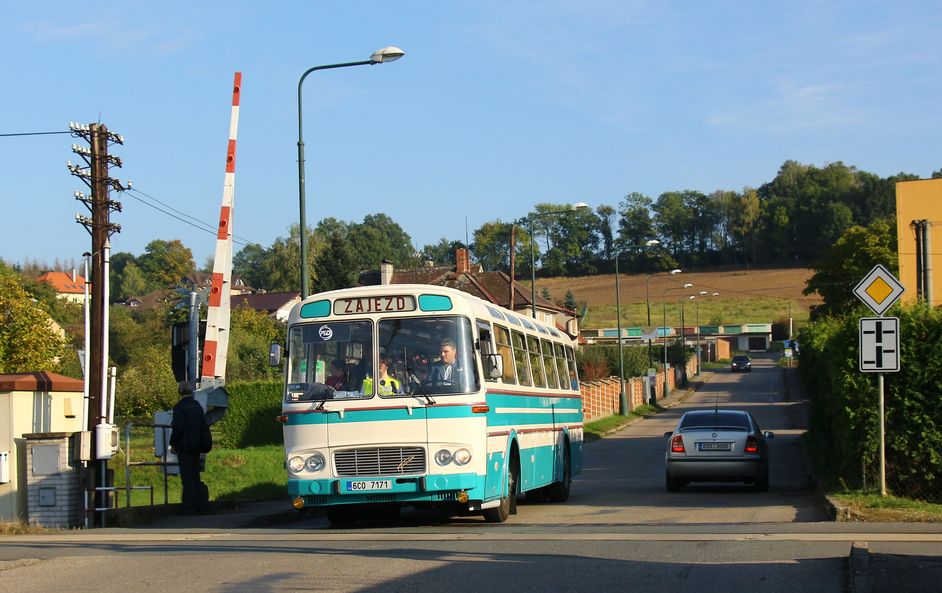 Od stanice metra Bořislavka bude provozována zvláštní autobusová linka s historickým vozidlem, která společně s posílenou pravidelnou linkou 316 zajistí lepší spojení z metropole na tuto akci. Další historická vozidla budou provozována v okolí Velkých Přílep a dovezou všechny návštěvníky akce k Únětickému pivovaru, dále k vlakovému nádraží v Roztokách u Prahy, kde bude zajištěna návaznost na vlaky linky S4 od/do Prahy i Kralup nad Vltavou, nebo také ke zřícenině hradu Okoř a do Noutonic, kde bude naopak zajištěna návaznost na příjezdy a odjezdy výletního vlaku Cyklohráček.Od stanice metra Dejvická pak lze využít i pravidelné spoje linky 350 do Velkých Přílep nebo linky 355 do Únětic.Na co se můžete těšitTradiční jízdy historickými autobusy do okolíPromítání filmů s dopravní tématikou pro malé i velké diváky v kině Velké PřílepyŘemeslné trhy, občerstvení, řetízkový kolotoč, skákací hrad aj.Únětické pivo z Pivovaru ÚněticeDalší doprovodný program v Úněticích při příležitosti 6. výročí znovuotevření Únětického pivovaru (ukázky kovářského a nožířského řemesla, koncert Prague Ukulele Band, večerní zábava)Historická vozidla k vidění a svezeníKarosa ŠD 11Kloubový Ikarus 280 příměstského provedeníIkarus 260 a dalšíTrasy historických autobusůPID 1: Velké Přílepy – Černý Vůl – BořislavkaPID 2: Velké Přílepy – Svrkyně – Noutonice – Okoř – Velké PřílepyPID 3: Velké Přílepy – Černý Vůl – Únětice (Pivovar) – Velké Přílepy (vybraný pár spojů jede do/ze zastávky Roztoky, nádraží)PID 4: Velké Přílepy – Černý Vůl – Únětice (Pivovar) – Roztoky, nádražíNa lince PID 316 budou v době od 9:30 do 17:30 mimořádně zavedeny vložené spoje v úseku Bořislavka – Velké Přílepy (zkrácení intervalu na 30 minut).Středočeský železniční den na Benešovsku 27. 5. 2017V sobotu 27. 5. 2017 cca od 10:00 do 17:00 se bude v železniční stanici Benešov a okolí konat středočeský železniční den naplněný jízdami historických i moderních vlaků, bohatým doprovodným programem v Benešově i možností svezení historickým autobusem na zámek Konopiště. Ve zvláštních vlacích bude platit Tarif PID a ČD, jízdy historickým autobusem budou zdarma.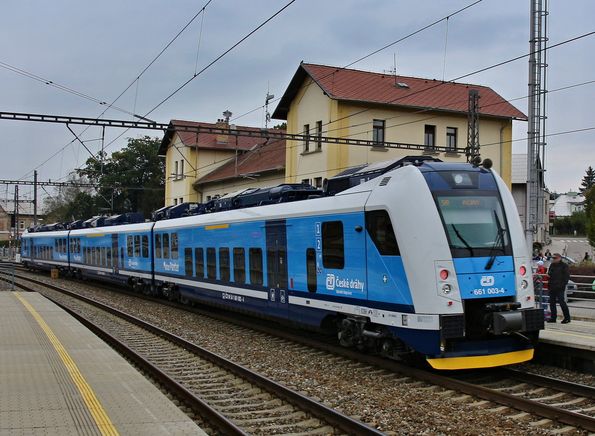 Historické vlakyvlak s parní lokomotivou „Ušatá“ na trase Praha-Braník – Davle – Čerčany – Benešov – Votice a zpětvlak s dieselovou lokomotivou T 435 (sdružení Posázavský Pacifik) v rámci stanice Benešov u Prahy a jízdy na Vlečku ORIN silo Benešovjízdy motorové lokomotivy BN 60 v rámci stanice Benešov u PrahyModerní vlakyelektrická jednotka řady 660 „InterPanter“ na trase Praha hl. n. – Čerčany – Benešov – Votice a zpětmotorová jednotka řady 844 „RegioShark“ na trase Praha hl. n. – Čerčany – Sázava / Týnec nad Sázavou / Benešov – Vlašim a zpětHistorický autobusŠkoda 706 RTO LUX v trase Benešov – Konopiště – Benešov se zajížďkami do Týnce nad SázavouDoprovodný programprezentace konferenčního vozu Českých drahvýstavní vůz sdružení Posázavský Pacifik, výstava o následníkovi trůnu Ferdinandovi d’Esteprohlídky historické čekárny Ferdinanda d’Este a dopravní kanceláře pro řízení provozuukázky modelové železniceukázky otáčení lokomotivy na točně sdružení Posázavský Pacifikprohlídka pivovaru Ferdinandpřehlídka hasičské techniky na prostranství přilehlého parkovištěobčerstvení, infostánkycena základnícena poloviční (děti 6–15 let)časová platnostpočet pásem18 Kč9 Kč30 minut224 Kč12 Kč60 minut332 Kč16 Kč90 minut440 Kč20 Kč120 minut546 Kč23 Kč150 minut654 Kč27 Kč180 minut762 Kč31 Kč210 minut868 Kč34 Kč240 minut976 Kč38 Kč270 minut1084 Kč42 Kč300 minut11